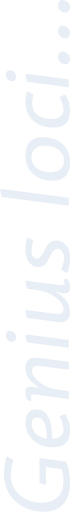  Pozvánka na státní rigorózní zkoušku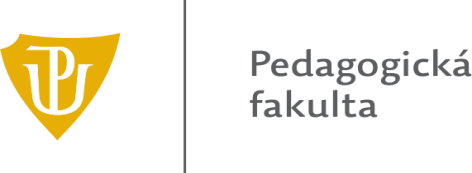 Dne 9. března 2023 v 10:45 hod. se na Pedagogické fakultě UP v Olomouci v zasedací místnosti proděkanů (3. podlaží, dveře č. 3.10, Žižkovo nám. 5, 779 00 Olomouc) koná státní rigorózní zkouška níže uvedené uchazečky ve studijním oboru Logopedie.Uchazečka:			Mgr. Pavlína TišlováRigorózní práce: 	Zkušenosti pacientů se ztrátou hlasu po totální laryngektomii – vícepřípadová studieSložení komisePředsedkyně:                  	prof. Mgr. Kateřina Vitásková, Ph.D.Členové: 			prof. PhDr. et PaedDr. Miloň Potměšil, Ph.D.doc. PhDr. Eva Souralová, Ph.D.Externí členky:			doc. PhDr. Ilona Bytešníková, Ph.D., PedF MU v Brně			doc. PaedDr. Jiřina Klenková, Ph.D., PedF UK v PrazePosudky vypracovaly:	Mgr. Lucie Kytnarová, Ph.D., PdF UP v Olomouci				PhDr. Žofia Frajková, PhD., PdF UK v BratislavěÚčast členů komise je nezastupitelná.  Podmínkou konání státní rigorózní zkoušky je přítomnost nadpoloviční většiny členů komise. Průběh a vyhlášení výsledků jsou veřejné.doc. PhDr. Vojtech Regec, Ph.D., v. r.	        		prof. Mgr. Kateřina Vitásková, Ph.D., v. r.                 děkan PdF UP 			                          předsedkyně komise V Olomouci 31. ledna 2023Č. j.:  19/2023/VVČ